Scoil Mhuire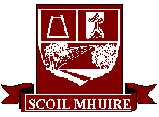 Assessment PolicyIntroductory Statement and RationaleThis policy was formulated by the staff of Scoil Mhuire N.S. The policy is based on advice and information provided in the Primary Curriculum, the NCCA Website, the NCCA booklet Assessment in the Primary School Curriculum – Guidelines for Schools and Circular 0138/2006.  Relationship to characteristic spirit of the school Assessment activities used in this school will contribute to pupil learning and development by gathering relevant information to guide each pupil’s further learning (assessment for learning)  and by providing  information on each pupils achievement at a particular point in time (assessment of learning).  Aims of our Assessment PolicyTo benefit pupil learningTo monitor learning processesTo generate baseline data that can be used to monitor achievement over timeTo involve parents and pupils in identifying and managing learning strengths or difficulties To assist teachers’ long and short term planning To coordinate assessment procedures on a whole school basis.Purposes of Assessment To inform planning for all areas of the curriculum To gather and interpret data at class/whole school level and in relation to national norms To identify the particular learning needs of pupils/groups of pupils including the exceptionally able To enable teachers to modify their programmes and their teaching methodologies in order to ensure that the particular learning needs of individual pupils/groups are being addressedTo compile records of individual pupils’ progress and attainmentTo facilitate communication between parents and teachers about pupils’ development, progress and learning needsTo facilitate the active involvement of pupils in the assessment of their own workRange of Assessment Methods used throughout the SchoolBoth assessment of learning and assessment for learning will be used by teachers to make professional judgements about pupil achievement/progress. Deciding what to assess will be based on the curriculum objectives in each curriculum area/subject and on what the teacher intends to help the children to learn.  Each teacher will use the most appropriate assessment method to measure the extent to which children have achieved these objectives.  The range of assessment methods to be used throughout the school is outlined below.Assessment for LearningAt its heart, assessment for learning is a way of informing and involving the learners themselves in the process of assessment.  The following methods of Assessment for Learning (AfL) are used in the school.Teacher observationTeacher-designed tasks and testsPupil Self-Assessment      The following strategies are used to aid self-assessment. WALT and WILF charts  We Are Learning To….teacher shares learning intention with the childrenWhat I’m Looking For…..criteria of success Smiley faces/Sad faces Success laddersTraffic light systemThumbs up / thumbs downPeer AssessmentThe following strategies are used to aid peer assessmentTwo Stars and a WishFeedback SandwichChat itCompleted assignments by pupils – projects, copybooks, activities, work samples, homeworkParental, pupil feedback or observationStandardised testsDiagnostic testsAssessment by psychologistAssessment of LearningStandardised Tests The following tests are usedMIST –  May/June, senior infantsSigma Maths – May/June, 1st to 6thMicra English – May/June, 1st to 6th classes.The purpose of the standardised tests is to allow teachers to make placement and progress decisions based on assessment results and to develop appropriate interventions for certain children.The SET is responsible for purchase, distribution and co-ordination of testing.The class teacher administers the standardised tests. Pupils may be excluded from the tests if in the view of the Principal they have a learning or physical disability which would prevent them taking test or in the case of newcomer pupils, where their level of English is such that attempting the test would be inappropriate. Each child’s raw score, standard score, percentile rank, STEN and reading age is recorded. The results will be analysed at whole school level (using a data analysis grid) and at individual class level, and the information gathered from the tests will be used to inform teaching and learning.The STEN score will be given to parents and an explanation/descriptor will be provided with each result in the end-of-year report.The results will determine the allocation of learning support/resource hours in the school and the nature of the support provided (in-class or withdrawal).  Diagnostic Assessment Diagnostic tests are used to determine the appropriate learning support for individual pupils who present with learning difficulties. The learning support teacher and the class teacher are involved in selecting children for diagnostic assessment.Parental permission for the carrying out of these assessments has previously been granted at the time of the child’s enrolment in the school.The learning support teacher administers the diagnostic tests and interprets the results.If the diagnostic assessment indicates that supplementary teaching would be beneficial this will be arranged. In consultation with the classroom teacher, a learning programme will be drawn up. Psychological Assessment The class teacher and learning support teacher liaise with parents if it is felt that a psychological assessment or other assessment is required.  Standard consent forms are used. The Principal in consultation with the learning support teacher is responsible for requesting and arranging an assessment from Psychologist, Speech & Language Therapist, Audiologist etc.The  assessment is consulted in drafting an educational plan for the pupilPsychological reports are stored in the pupil files in the Principal’s office.Recording the results of assessment (See guidelines p70, 71 and 79)Test results are recorded on class record sheets and these are stored in the filing cabinet in the Principal’s room.Teachers have agreed terminology for reporting on children’s progress and achievement based on STEN scores. Comments and observations will be recorded in an objective and instructive manner.  The individual record card will be used to inform teachers of a child’s assessment scores. Parents will be informed at parent teacher meetings and through the school report.  Assessment information will be safely stored to facilitate access to it by former pupils at any stage until their 21st birthday (Guidelines p.80)Success CriteriaA range of informal and formal assessment modes are used to place assessment as an integral part of teaching and learning.Procedures run smoothly and efficiently because there is clarity about what is expected and who is responsible for different aspects.Transfer of information from class teacher to class teacher happens efficiently at the beginning/end of school year.Timetable for ReviewThe policy will be reviewed in September 2020RatificationThis assessment policy was officially ratified by the BoM in September 2018Signed:     Reference SectionAssessment in the Primary School Curriculum – Guidelines for Schools, NCCA, 2007Special Educational Needs –  a Continuum of Support, Guidelines for Teachers and Resource Pack for Teachers, NEPS, 2007Learning Support Guidelines, DES, 2000Circular 0138/2006 Supporting Assessment in Primary SchoolsCircular 02/05 Organisation of Teaching Resources for Pupils who need Additional Support in Mainstream Primary SchoolsPrimary School Curriculum – section on assessment for each subjectWorking together to Make a Difference for Children, NEPSDrumcondra English Profiles. G. Shiel & R. Murphy, ERC, 2000Commonsense Methods for Children with Special Needs, Peter Westwood, Routledge Falmer, 1997A range of assessment tests are listed on the SESS website www.sess.ieDraft Report Cards Templates. www.ncca.ie info@ncca, September 2005. Issue 1, p. 8. Assessment for Learning